NOMBRE DE LA ORGANIZACIÓN:	NOMBRE DEL PROYECTO:	_________________________________________Nombre completo y firma del representante legal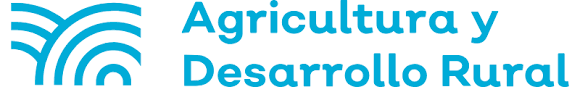 ANEXO 2.1PROGRAMA PARA EL FOMENTO A LA PRODUCCIÓN Y LA TECNIFICACIÓN DEL CAMPO DE JALISCOComponente: Infraestructura y equipamiento Acuícola y PesqueroListado de socios integrantes en el caso de personas morales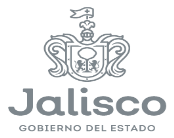 LISTA DE SOCIOS INTEGRANTESLISTA DE SOCIOS INTEGRANTESLISTA DE SOCIOS INTEGRANTESLISTA DE SOCIOS INTEGRANTESLISTA DE SOCIOS INTEGRANTESLISTA DE SOCIOS INTEGRANTESLISTA DE SOCIOS INTEGRANTESLISTA DE SOCIOS INTEGRANTESNO. CONSECUTIVOAPELLIDO PATERNOAPELLIDO MATERNONOMBRE(S)CURPRFCEDADSEXO12345678910